Тест по ОП.02 Основы электротехники для профессии 15.01.05 Сварщик (ручной и частично механизированной сварки (наплавки))Задание # 1Вопрос:Каково соотношение между фазными и линейными напряжениями при соединении потребителей электроэнергии треугольником?Выберите один из 4 вариантов ответа:1) UФ=√3UЛ2) UЛ=UФ3) UЛ=√3UФ4) UЛ=√2UФЗадание # 2Вопрос:Какие двигатели переменного тока называются асинхронными?Выберите один из 3 вариантов ответа:1) у которых скорость вращения ротора равна скорости вращения магнитного поля статора2) у которых скорость вращения ротора больше скорости вращения магнитного поля статора3) у которых скорость вращения ротора меньше скорости вращения магнитного поля статораЗадание # 3Вопрос:Сопоставьте величины с единицами их измеренияУкажите соответствие для всех 5 вариантов ответа:1) Ом2) Вольт3) Ампер4) Вебер5) Ньютон__ сопротивление__ напряжение__ магнитный поток__ сила тока__ сила АмпераЗадание # 4Вопрос:Что в первую очередь поражается при ударе электрическим током?Выберите один из 4 вариантов ответа:1)  кровеносная система2) органы слуха3) пищеварительная система4) центральная нервная системаЗадание # 5Вопрос:Как называется подвижная часть машины переменного тока?Выберите один из 4 вариантов ответа:1) станина2) якорь3) статор4) роторЗадание # 6Вопрос:По какой из формул нельзя рассчитать коэффициент трансформации однофазного трансформатора?Выберите один из 4 вариантов ответа:1) k=I2/I12) k=N1/N23) k=U1/U24) k=R1/R2Задание # 7Вопрос:Какие из соотношений неверны для схемы приведенной на рисунке?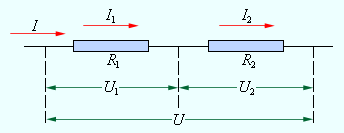 Выберите несколько из 5 вариантов ответа:1) R=R1+R22) I=I1=I23) I=I1+I24) U=U1+U25) U=U1=U2Задание # 8Вопрос:Какой способ соединения источников позволяет увеличить напряжение?Выберите один из 4 вариантов ответа:1) последовательное2) смешанное 3) никакой4) параллельноеЗадание # 9Вопрос:Почему для сварки используют трансформаторы с круто падающей характеристикой?Выберите один из 3 вариантов ответа:1) Для повышения сварочного тока.2) Для получения на вторичной обмотке устойчивого напряжения 60...70 В.3) Для ограничения тока короткого замыкания.Задание # 10Вопрос:Почему для получения круто падающей внешней характеристики целесообразно увеличивать индуктивное, а не активное сопротивление сварочного трансформатора?Выберите один из 3 вариантов ответа:1) По соображениям техники безопасности.2) По конструктивным соображениям.3) Для уменьшения тепловых потерь.Задание # 11Вопрос:Укажите правильный порядок в определении закона Ома для замкнутой цепи с источником ЭДС.Укажите порядок следования всех 5 вариантов ответа:__ ЭДС__ сила тока__ сумме сопротивлений внешнего и внутреннего__ прямо пропорциональна__ обратно пропорциональнаЗадание # 12Вопрос:Какое соединение резисторов представлено на схеме?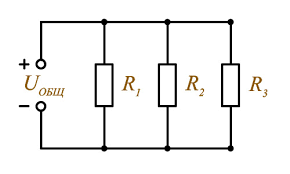 Выберите один из 3 вариантов ответа:1) смешанное2) параллельное3) последовательноеЗадание # 13Вопрос:Как называется неподвижная часть машины переменного тока?Выберите один из 4 вариантов ответа:1) статор2) якорь3) станина4) роторЗадание # 14Вопрос:Почему сварочный трансформатор изготавливают на сравнительно небольшое вторичное напряжение? Укажите неправильный ответ.Выберите один из 4 вариантов ответа:1) для обеспечения безопасности сварщика2) для повышения величины сварочного тока при заданной мощности3) сварка происходит при низком напряжении4) для получения крутопадающей внешней характеристикиЗадание # 15Вопрос:Каким образом уменьшают потери энергии в проводах линии электропередач?Выберите один из 4 вариантов ответа:1) повышают силу тока, уменьшают напряжение2) повышают напряжение, понижают силу тока3)  повышают напряжение и силу тока4) понижают сопротивление линии, делая провода тоньшеЗадание # 16Вопрос:Как называется машина, преобразующая механическую энергию в электрическую?Выберите один из 4 вариантов ответа:1) резистор2)  двигатель3) трансформатор4) генераторЗадание # 17Вопрос:Каковы функции электрической сети?Выберите один из 4 вариантов ответа:1) все перечисленные функции2) передача и распределение электроэнергии3) производство электрической энергии4) потребление электроэнергииЗадание # 18Вопрос:Чем принципиально отличается автотрансформатор от трансформатора?Выберите один из 3 вариантов ответа:1) электрическим соединением первичное и вторичной цепей2) малым коэффициентом трансформации3) возможностью изменения коэффициента трансформацииЗадание # 19Вопрос:Какой из перечисленных материалов не проявляет ферромагнитных свойств?Выберите один из 4 вариантов ответа:1) железо2) кобальт3) платина4) никельЗадание # 20Cопоставьте величину с формулой, по которой можно определить эту величину.Укажите соответствие для всех 5 вариантов ответа:1) U=A/q2) I=q/t3) B=F/IL4) R=ρL/S5) E=-NΔФ/Δt__ ЭДС индукции__ напряжение__ сила тока__ магнитная индукция__ сопротивлениеЗадание # 21Какое поле возникает вокруг движущихся электрических зарядов?Выберите один из 4 вариантов ответа:1) электромагнитное2) электрическое3) электростатическое4) магнитноеЗадание # 22Вопрос:Установите правильное соответствие между приборами и их назначением.Укажите соответствие для всех 6 вариантов ответа:1) амперметр2) вольтметр3) ваттметр4) омметр5) частотомер6) счетчик__ для измерения силы тока__ для измерения сопротивления__ для измерения мощности__ для измерения затраченной энергии__ для измерения напряжения__ для измерения частоты токаЗадание # 23Вопрос:Какие трансформаторы используются для питания электроэнергией бытовых потребителей?Выберите один из 4 вариантов ответа:1) сварочные2) силовые3) автотрансформаторы4) измерительныеЗадание # 24Вопрос:Укажите параметр переменного тока, от которого зависит индуктивное сопротивление катушки.Выберите один из 4 вариантов ответа:1) начальная фаза тока2) максимальное значение тока3) частота переменного тока4) действующее значение токаЗадание # 25Вопрос:Какой физический закон лежит в основе принципа действия трансформатора?Выберите один из 4 вариантов ответа:1) закон Ома2) закон самоиндукции3) закон Кирхгофа4) закон электромагнитной индукцииЗадание # 26Вопрос:Чем отличается двигатель с фазным ротором от двигателя с короткозамкнутым ротором?Выберите один из 4 вариантов ответа:1) Увеличенным напряжением питания2) Числом катушек статора3) Наличием пазов для охлаждения4) Наличием контактных колец и щетокЗадание # 27Вопрос:Какое напряжение допустимо при работе в зонах с особо опасными условиями?Выберите один из 4 вариантов ответа:1) 660 В2) 12 В3) 380/220 В4) 36 ВЗадание # 28Вопрос:Какая из приведенных ниже формул отражает закон Ома для замкнутой цепи?Выберите один из 4 вариантов ответа:1) I=E/(r+R)2) I=(r+R)/E3) I=E·(r+R)4) E=I/(r+R)Задание # 29Вопрос:Выберите основные материалы для токоведущих жил проводов и кабелей.Выберите несколько из 4 вариантов ответа:1) алюминий2) золото3) сталь4) медьЗадание # 30Вопрос:Какие части электротехнических установок заземляются?Выберите один из 3 вариантов ответа:1) любые2) изолированные от токоведущих деталей3) соединенные с токоведущими деталямиЗадание # 31Вопрос:Чему равен ток в нулевом проводе в симметричной трехфазной цепи при соединении нагрузки в звезду?Выберите один из 4 вариантов ответа:1) сумме токов в трех фазах2) номинальному току одной фазы3) сумме токов в двух фазах4) нулюЗадание # 32Вопрос:Какой ток наиболее опасен при прочих равных условиях?Выберите один из 4 вариантов ответа:1) Переменный с частотой 50 МГц2) Опасность во всех случаях одинакова3) Постоянный4) Переменный с частотой 50 ГцЗадание # 33Вопрос:Укажите материал, который не используется для изоляции проводов и кабелейВыберите один из 4 вариантов ответа:1) слюда2) поливинилхлорид3) резина4) хлопчатобумажная пряжаЗадание # 34Вопрос:В качестве каких устройств используются синхронные машины?Выберите один из 4 вариантов ответа:1) генераторы2) всех перечисленных3) двигатели4) синхронные компенсаторыЗадание # 35Вопрос:Как называется электрический аппарат для повышения или понижения напряжения?Выберите один из 5 вариантов ответа:1) трансформатор2) генератор3) электродвигатель4) транзистор5) тиристорЗадание # 36Вопрос:Какие из соотношений неверны для схемы приведенной на рисунке?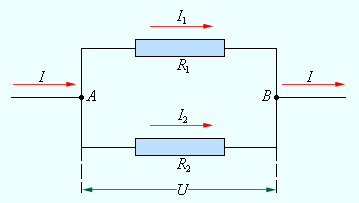 Выберите несколько из 5 вариантов ответа:1) U=U1=U22) I=I1=I23) I=I1+I24) 1/R=1/R1+1/R25) U=U1+U2Задание # 37Вопрос:Для чего  сердечники катушек, трансформаторов и электрических машин изготавливают из тонких листов электротехнической стали?Выберите один из 3 вариантов ответа:1) Из конструктивных соображений2) Для улучшения условий охлаждения3) Для уменьшения потерь на вихревые токиЗадание # 38Вопрос:Сопоставьте номера деталей машины постоянного тока с их названиями. (рис. прилагается справа)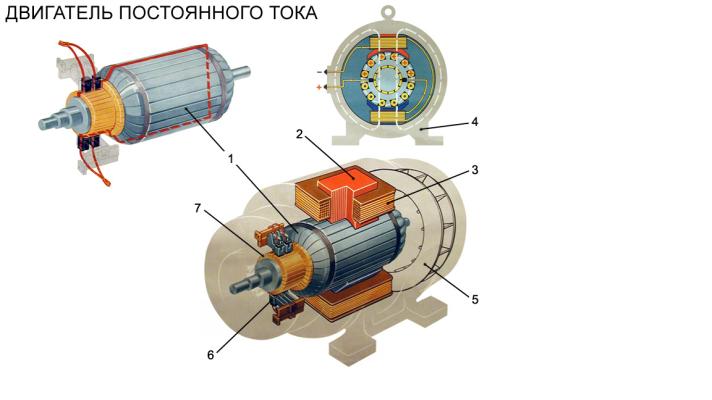 Укажите соответствие для всех 7 вариантов ответа:1) якорь2) сердечник полюса3) обмотка возбуждения4) станина5) вентилятор6) щетки7) коллектор__ 5__ 4__ 3__ 7__ 2__ 1__ 6Задание # 39Вопрос:Какой электрический параметр оказывает непосредственное физиологическое воздействие на организм человека?Выберите один из 4 вариантов ответа:1) Ток2)  Напряженность3) Мощность4) НапряжениеЗадание # 40Вопрос:Каково назначение нулевого провода?Выберите один из 4 вариантов ответа:1) выравнивать мощности фаз2) выравнивать фазные токи3) выравнивать сопротивление фаз4) выравнивать фазные напряженияЗадание # 41Вопрос:Какое отношение токов справедливо в случае симметричной нагрузки при соединии звездой?Выберите один из 4 вариантов ответа:1) IФ=Iл/√32) IФ=Iл3) IФ=√3Iл4) IФ=Uл/ZфЗадание # 42Вопрос:Что отражает петля гистерезиса для ферромагнитного материала? (см. рис. справа)Изображение: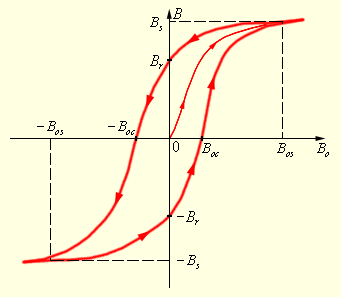 Выберите один из 5 вариантов ответа:1) процесс прямого намагничивания2) процесс обратного размагничивания3) процесс обратного намагничивания4) все перечисленные выше5) процесс прямого размагничиванияЗадание # 43Вопрос:В электрической цепи переменного тока, содержащей только активное  сопротивление R, электрический ток ...Выберите один из 4 вариантов ответа:1) Независим от напряжения2) Совпадает по фазе с напряжением                                          3) Отстает по фазе от напряжения на 90 градусов                                                       4) Опережает по фазе напряжение на 90 градусовЗадание # 44Вопрос:Укажите правильную последовательность в определении закона Ома для участка цепи.Укажите порядок следования всех 6 вариантов ответа:__ на участке цепи__ напряжению__ сопротивлению__ обратно пропорциональна __ сила тока__ прямо пропорциональнаЗадание # 45Вопрос:На рис. представлено устройство трехфазного асинхронного электродвигателя с короткозамкнутым ротором. По нему установить соответствие между выбранными номерами деталей и их названием?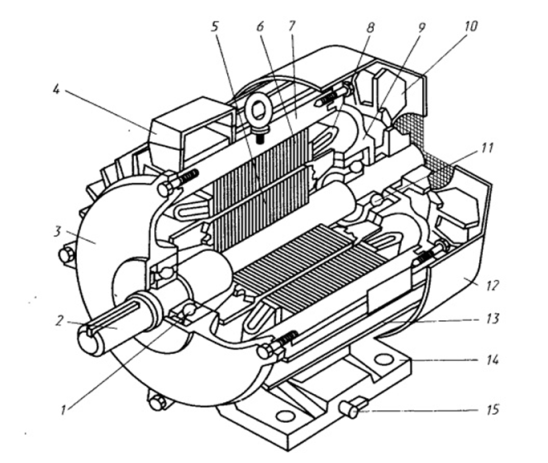 Укажите соответствие для всех 6 вариантов ответа:1) сердечник ротора2) обмотка статора3)  подшипники качения4) вал5) подшипниковые щиты6) сердечник статора__ 1,11__ 2__ 5__ 6__ 3,9__ 8Задание # 46Вопрос:Каково основное назначение коллектора в машинах постоянного тока?Выберите один из 3 вариантов ответа:1) Выпрямление переменного тока в секциях обмотки якоря2) Электрическое соединение вращающейся обмотки якоря с неподвижными клеммами машины.3) Крепление обмотки якоряЗадание # 47Вопрос:В каких проводах высокая прочность совмещается с высокой электропроводностью?Выберите один из 3 вариантов ответа:1) в сталеалюминиевых2) в алюминиевых3) в стальныхЗадание # 48Вопрос:На каких законах основан принцип работы асинхронного электродвигателя?Выберите несколько из 5 вариантов ответа:1) закон Ленца2) закон Ампера3) закон Кирхгофа4) закон Кулона5) закон электромагнитной индукцииЗадание # 49Вопрос:Сопоставьте схемы распределения электроэнергии с их достоинствами и недостатками.Укажите соответствие для всех 4 вариантов ответа:1) при аварии на одной линии другие будут работать2) большой расход материала3) невысокая стоимость4) при аварии на одной линии вся шина будет обесточенна__ магистральная достоинства__ магистральная недостатки__ радиальная недостатки__ радиальная достоинстваЗадание # 50Вопрос:Напряжение сети 220 В. В паспорте асинхронного двигателя указано напряжение 220/380. Как должны быть соединены обмотки статора двигателя в рабочем режиме?Выберите один из 4 вариантов ответа:1)  можно и треугольником и звездой2) нельзя включать этот двигатель к этой сети3) звездой4) треугольникомЗадачи к билетамЕмкость плоского конденсатора 25 пФ. Каков потенциал его пластины с зарядом q= -1,5∙10-10 Кл?Выразить из формулы величину: R из   Через электрическую лампочку за 1 ч  прошел заряд 6120 Кл. Какова сила тока в цепи?Выразить из формулы величину В: F=BILОпределить силу тока в цепи при нагрузке сопротивлением 6 Ом, если ЭДС источника равна 8 В, а его внутреннее сопротивление 0,4 Ом. Выразить из формулы величину ΔФ: Е=-NΔФ/ΔtВычислить силу Ампера, действующую на прямолинейный проводник с током, помещенный в однородное магнитное поле с индукцией 30 мТл, еслидлина проводника 15 см, сила тока 2 А, а угол между направлением тока и вектором магнитной индукции 600.Выразить из формулы величину L:  E=-LΔI/ΔtОпределить ток в линейном проводнике длиной 20 см, находящемся в однородном магнитном поле индукции 80 мТл, если сила Ампера равна 57 мН, а угол между направлением тока и вектором индукции 450.Выразить из формулы величину U: W=CU2/2Магнитный поток, пронизывающий контур площадью 50 см2, расположенный нормально вектору индукции однородного магнитного поля, равен 0,15 мВб. Чему равен модуль вектора магнитной индукции?Выразить из формулы величину f:  X=2πfLЭДС индукции в контуре равна 5 В. Какова скорость изменения магнитного потока, пронизывающего этот контур?Выразить из формулы величину f:  X=1/2πf СС какой скоростью изменяется ток в катушке индуктивностью L=150 мГн, если возникающая в ней ЭДС самоиндукции ЕС=3В?Выразить из формулы величину I:  P=I2RВ электрической цепи течет переменный ток,  изменяющийся по закону i=5sin 100πt. Чему равны амплитуда, частота и период колебаний тока? Какой будет сила тока в момент времени t=2,5 мс?Выразить из формулы величину U:  P=U2/RВычислите индуктивное сопротивление катушки индуктивностью 50 мГн при частоте тока 50 Гц.Выразить из формулы величину S:  Ф=B∙S∙cosαОпределить емкость конденсатора, если при включении его в цепь переменного тока частотой 200 Гц максимальное значение силы тока составляет 30 А, а действующее значение напряжение равно127 В.Выразить из формулы величину В:  Ф=B∙S∙cosαТрансформатор повышает напряжение с 220 В до 2 кВ и содержит 550 витков в первичной обмотке. Чему равен коэффициент трансформации?  Сколько витков во вторичной обмотке трансформатора?Выразить из формулы величину r : Определите эквивалентное сопротивление цепи, если R1=10 Ом, R2=20 Ом, R3=20 Ом.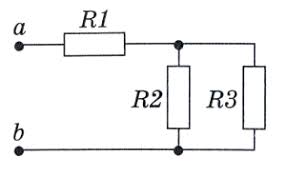 Выразить из формулы величину ε : Определите эквивалентное сопротивление цепи, если R1=10 Ом, R2=20 Ом, R3= R4=R5=30 Ом.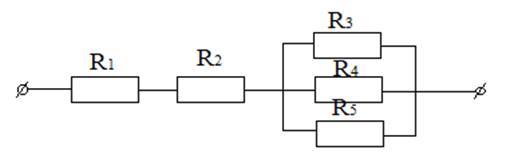 Выразить из формулы величину UЛ:  Р=√3·UЛ·IЛ·cosφВ симметричной трехфазной цепи фазное напряжение 220 В, фазный ток 5 А, cosφ=0,8. Какова фазная активная мощность?Выразить из формулы величину XL: )Какова частота вращения ротора, если скольжение S=0,05, а частота вращения магнитного поля статора 3000 об/мин?Выразить из формулы величину I: P=U·I·cosφ ·nВ цепи протекает ток 20 А. Амперметр показывает 20,1 А. Шкала прибора от 0 до 50 А. Каковы относительная погрешность измерения γ и класс точности прибора?Выразить из формулы величину l: R=ρl/SТрансформатор, содержащий в первичной обмотке 500 витков, включён в сеть напряжением 150В. Во вторичную цепь трансформатора, имеющую 165 витков, включён резистор сопротивлением 80 Ом. Найти силу тока во вторичной цепи, если падение напряжения на ней 50В.Выразить из формулы величину ΔI: E=-LΔI/ΔtШкала вольтметра от 0до 100 В. Напряжение в цепи может достигать 500 В. Сопротивление вольтметра 5 кОм. Каково добавочное сопротивление вольтметра?Выразить из формулы величину C: XC=1/2πfCАсинхронный двигатель развивает на валу полезную механическую мощность 5 кВт, его КПД составляет 0,8, а коэффициент мощности cosφ=0,625. Какую полную мощность S потребляет двигатель из сети?Выразить из формулы величину U2:  K=U1/U2